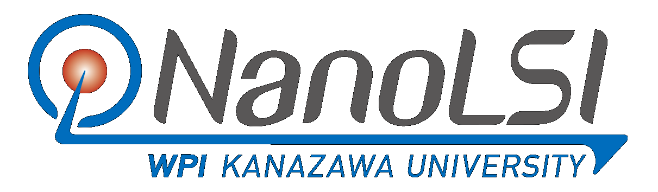 2019年度 Bio-SPM技術共同研究課題申請書 兼 共同研究員承諾書申請者は、以下の書類を準備して、提出先にご提出ください。様式1申請責任者の研究経歴書【提出先】		金沢大学WPI-NanoLSI　Bio-SPM技術共同研究事業担当　国岡・池元		〒920-1192　石川県金沢市角間町　Tel: 076-234-3866E-mail: bio-spmscr_nano@ml.kanazawa-u.ac.jp(1) 実験課題名(2) 申請者（実験責任者）(3) 申請に関わる質問(4) 研究組織（共同実験者）この課題に参加する全ての方（学生、博士研究員なども含む。ただし、NanoLSIのスタッフの名前を記入する必要はありません。）をリストしてください。＊行が不足する場合は追加の上、記入してください。＊年齢は、提出日の年齢をご記入ください。(5) 来所予定＊行が不足する場合は追加の上、記入してください。＊来所日数欄には、合計来所日数を記入してください（来所延べ日数は100日以内とします）。＊来所は，原則2020年3月までに完了いただく必要があります。＊学部学生を研究協力者に含めることはできますが、旅費は支給しません。＊記入例に従ってご記入下さい。(6) 学生の取り扱いについての誓約書＊募集要項「9. その他」をご参照ください。＊研究組織に学生を含まない場合は、本欄への記入は不要です。(7) 申請者（実験責任者）の誓約書以下の項目について、同意される場合はチェックしてください。(8) 申請課題の詳細以下の項目について、参考文献を引用しながら、本文と図表を用いて、最大2ページで記載してください。研究の意義と目的、学術的な特色期待される成果および本設備利用の必要性研究計画・方法試料の準備状況、予備観察データがあればその概要、予想される測定日数なども記載してください。Bio-SPM技術に関するこれまでの経験と実績（使用したことがある機種等）【参考文献】英語和訳Keywords※英語で5つ程度挙げてください。※英語で5つ程度挙げてください。※英語で5つ程度挙げてください。Keywords実験課題の新規・継続の別実験課題の新規・継続の別□　新規　　　□　継続継続の場合、下欄も記入してください。（新規の場合は記入不要です。）前回の実験課題名前回の実験課題名前回の研究期間前回の研究期間20 YY/ MM ～　20 YY/ MM　　20 YY/ MM ～　20 YY/ MM　　これまでの共同研究における成果これまでの共同研究における成果氏　名（ふりがな）生年月日19YY 年 MM 月 DD 日　 ( 　　 歳)19YY 年 MM 月 DD 日　 ( 　　 歳)19YY 年 MM 月 DD 日　 ( 　　 歳)性別男　・　女男　・　女所属機関機関名所属機関部局名所属機関職名所属機関住所〒〒〒〒〒所属機関電話番号所属機関E-mail利用を希望するBio-SPM技術利用を希望するBio-SPM技術□　超解像AFM（FM-AFM及び、3D-AFM）□　超解像AFM（FM-AFM及び、3D-AFM）□　高速AFM□　高速AFM□　SICM旅費（交通費、宿泊費等）を自己負担できますか？旅費（交通費、宿泊費等）を自己負担できますか？旅費（交通費、宿泊費等）を自己負担できますか？□　できる　　　　□　できない□　できる　　　　□　できない□　できる　　　　□　できない□　できる　　　　□　できないNanoLSIのBio-SPM技術をどうして利用したいと思いましたか？最大3行でお答えください。NanoLSIのBio-SPM技術をどうして利用したいと思いましたか？最大3行でお答えください。NanoLSIの本事業についてどこで知りましたか？ NanoLSIの本事業についてどこで知りましたか？ □ 学術論文　　　□ 学会発表　　　□ 知人　　　□ HP　　　□ その他（記入してください）□ 学術論文　　　□ 学会発表　　　□ 知人　　　□ HP　　　□ その他（記入してください）NanoLSIのスタッフメンバーと本申請課題の適合性について議論しましたか？NanoLSIのスタッフメンバーと本申請課題の適合性について議論しましたか？□ はい　　　□ いいえ※はいの場合、スタッフ名を記入してください。□ はい　　　□ いいえ1共同実験者氏名（ふりがな）共同実験者氏名（ふりがな）機関名・部局名1共同実験者氏名（ふりがな）共同実験者氏名（ふりがな）住所〒1職名住所〒1年齢　　 歳住所〒1性別男　・　女E-mail:2共同実験者氏名（ふりがな）共同実験者氏名（ふりがな）機関名・部局名2共同実験者氏名（ふりがな）共同実験者氏名（ふりがな）住所〒2職名住所〒2年齢　　 歳住所〒2性別男　・　女E-mail:3共同実験者氏名（ふりがな）共同実験者氏名（ふりがな）機関名・部局名3共同実験者氏名（ふりがな）共同実験者氏名（ふりがな）住所〒3職名住所〒3年齢　　 歳住所〒3性別男　・　女E-mail:4共同実験者氏名（ふりがな）共同実験者氏名（ふりがな）機関名・部局名4共同実験者氏名（ふりがな）共同実験者氏名（ふりがな）住所〒4職名住所〒4年齢　　 歳住所〒4性別男　・　女E-mail:5共同実験者氏名（ふりがな）共同実験者氏名（ふりがな）機関名・部局名5共同実験者氏名（ふりがな）共同実験者氏名（ふりがな）住所〒5職名住所〒5年齢　　 歳住所〒5性別男　・　女E-mail:氏　名来所形態・回数　（※予定で構いません）来所日数（記入例）名野 太郎 日帰り×3 回、1 泊2 日×2 回、3 泊4 日×1 回 11日日日日日日日合計（=来所延べ日数）合計（=来所延べ日数）11日貴研究所において研究協力者の学生（大学院生および学部学生）に不測の事態が生じた場合、誠意を持って対処いたします。貴研究所において研究協力者の学生（大学院生および学部学生）に不測の事態が生じた場合、誠意を持って対処いたします。貴研究所において研究協力者の学生（大学院生および学部学生）に不測の事態が生じた場合、誠意を持って対処いたします。貴研究所において研究協力者の学生（大学院生および学部学生）に不測の事態が生じた場合、誠意を持って対処いたします。指導教員等所属部局名・職名署　名㊞氏　名年月日2019/MM/DD□本申請書に記載されている事項は申請者が知る限り正確です。本申請書に記載されている事項は申請者が知る限り正確です。本申請書に記載されている事項は申請者が知る限り正確です。本申請書に記載されている事項は申請者が知る限り正確です。□実験は安全に務めて行い、危険な物品、薬品、生物試料は持ち込みません。実験は安全に務めて行い、危険な物品、薬品、生物試料は持ち込みません。実験は安全に務めて行い、危険な物品、薬品、生物試料は持ち込みません。実験は安全に務めて行い、危険な物品、薬品、生物試料は持ち込みません。□Bio-SPM関連の機器やそれに付随する物品を大切に扱います。Bio-SPM関連の機器やそれに付随する物品を大切に扱います。Bio-SPM関連の機器やそれに付随する物品を大切に扱います。Bio-SPM関連の機器やそれに付随する物品を大切に扱います。□本共同研究に基づいて得られた結果は秘匿せず、公表する予定です。本共同研究に基づいて得られた結果は秘匿せず、公表する予定です。本共同研究に基づいて得られた結果は秘匿せず、公表する予定です。本共同研究に基づいて得られた結果は秘匿せず、公表する予定です。□本共同研究による成果に基づいて学術論文として出版した場合は、Bio-SPM技術共同研究担当者にその旨を報告し、別刷りをpdf形式で提出します。本共同研究による成果に基づいて学術論文として出版した場合は、Bio-SPM技術共同研究担当者にその旨を報告し、別刷りをpdf形式で提出します。本共同研究による成果に基づいて学術論文として出版した場合は、Bio-SPM技術共同研究担当者にその旨を報告し、別刷りをpdf形式で提出します。本共同研究による成果に基づいて学術論文として出版した場合は、Bio-SPM技術共同研究担当者にその旨を報告し、別刷りをpdf形式で提出します。署　名署　名㊞氏　名氏　名年月日2019/MM/DD